ΘΕΜΑ: Προκήρυξη εκδήλωσης ενδιαφέροντος πραγματοποίησης  πολυήμερης   εκδρομής Γ Λυκείου στα Γιάννενα	Για την πολυήμερη εκδρομή της Γ’ Λυκείου του σχολείου μας ζητούμε κλειστή σε έντυπη μορφή (όχι με email ή fax)  προσφορά από τα τουριστικά γραφεία μέχρι  30-10-2019 και ώρα 11.00π.μ στα γραφεία του Λυκείου μας.0ι προσφορές θα ανοιχτούν την επόμενη μέρα 31 Οκτωβρίου  2019 και ώρα 11.00π.μ.στο γραφείο της Διεύθυνσης του σχολείου.	Καλούνται τα γραφεία ταξιδιών, τα οποία πληρούν τις προϋποθέσεις που ορίζει ο νόμος, να υποβάλουν κλειστές προσφορές για την πολυήμερη εκδρομή της Γ’ Λυκείου του σχολείου μας που θα πραγματοποιηθεί στα Γιάννενα από τις 13-12-2019 έως τις 17-12-2019 με τα παρακάτω χαρακτηριστικά:1.Συμμετέχοντες: Η προσφορά θα αφορά  108  μαθητές +10% και 6 συνοδούς καθηγητές. 2. Μετακίνηση – μεταφορικό μέσο: Η μεταφορά των μαθητών θα γίνει με   πούλμαν  σύγχρονης τεχνολογίας  που θα διαθέτουν όλα  τα προβλεπόμενα από τον νόμο δικαιολογητικά καταλληλότητας, ζώνες ασφάλειας, ελαστικά τελευταίας πενταετίας κ.λ.π. Τα λεωφορεία θα είναι στην αποκλειστική διάθεση του μαθητικού group και των συνοδών του, όλο το 24ωρο και καθ’ όλη τη διάρκεια της εκδρομής με έμπειρο και συνεργάσιμο οδηγό και συνοδηγό (2 ανά λεωφορείο). Τα πούλμαν θα είναι τα ίδια σε όλη τη διάρκεια της εκδρομής (η προσφορά να συνοδεύεται από αντίστοιχες υπεύθυνες δηλώσεις ότι τα πούλμαν που θα διατεθούν για την εκδρομή διαθέτουν τις προδιαγραφές σύμφωνα με την κείμενη νομοθεσία). 3. Διαμονή:  	Η διαμονή τους θα είναι εκτός  της πόλης των Ιωαννίνων  σε απόσταση  μέχρι 15 χιλιόμετρα έξω από αυτήν. Οι  διανυκτερεύσεις ( 4 συνολικά στο ξενοδοχείο )θα γίνουν  σε Ξενοδοχείο 4 ή 5 αστέρων σε δίκλινα ή τρίκλινα δωμάτια για τους μαθητές και μονόκλινα για τους καθηγητές. Διαμονή ενιαία και σε συνεχόμενο κτίριο. Επιπλέον το ξενοδοχείο θα πρέπει να εξασφαλίζει τη δυνατότητα συγκέντρωσης και εστίασης των μαθητών σε κοινό χώρο. 4. Πρωινό και ένα γεύμα:	Θα προσφέρεται καθημερινά στο ξενοδοχείο σε πλούσιο μπουφέ (πρέπει να επισυνάψετε στην προσφορά τον κατάλογο των φαγητών που θα προσφερθούν στους μαθητές )5. Πρόγραμμα: Κατά τη διάρκεια της εκδρομής θα πραγματοποιηθούν επισκέψεις σε διάφορα αξιοθέατα , αρχαιολογικούς χώρους, σύμφωνα με το πρόγραμμα που θα διαμορφώσει το σχολείο σε συνεργασία με το τουριστικό γραφείο που θα επιλεγεί.Σε κάθε προσφορά θα πρέπει:Να γίνεται αναφορά στα προηγούμενα 1,2,3,4,5Ασφάλιση Ευθύνης διοργανωτή , σύμφωνα με την κείμενη νομοθεσία.Πρόσθετη πολλαπλή  ταξιδιωτική ασφάλιση, ειδικά για τις ανάγκες των μαθητικών groups, που καλύπτει μεταξύ άλλων  προσωπικά ατυχήματα, ιατροφαρμακευτική περίθαλψη, δαπάνες μεταφοράς για άμεση επιστροφή κάποιου μαθητή ή συνόδου καθηγητή στην Αθήνα, απώλεια αποσκευών κ.λ.πΑρχηγός- Συνοδός του τουριστικού γραφείου καθ΄ όλη την διάρκεια της εκδρομής.Ύπαρξη γιατρού σε 24ωρη βάση στη διάθεση των μαθητών για ώρα ανάγκης.Πρέπει να γίνει κατάθεση στο σχολείο μας τουλάχιστον μια εβδομάδα πριν την αναχώρηση όλων των πιστοποιητικών καταλληλότητας (ΚΤΕΟ, ΔΕΛΤΙΟ ΑΠΟΓΡΑΦΗΣ, ΕΟΤ κ.λ.π) .Να υπάρχει η τελική συνολική τιμή και η τιμή ανά μαθητή που να περιλαμβάνει το ΦΠΑ, διόδια και τα έξοδα στους χώρους επίσκεψης των μαθητών τα οποία να αναγράφονται με σαφήνεια στην προσφορά.με κάθε προσφορά κατατίθεται από το ταξιδιωτικό γραφείο απαραιτήτως και Υπεύθυνη Δήλωση ότι διαθέτει βεβαίωση συνδρομής των νόμιμων προϋποθέσεων λειτουργίας τουριστικού γραφείου, η οποία βρίσκεται σε ισχύ.Η αναχώρηση από την Αθήνα να γίνει πρωί και η επιστροφή βράδυ, σύμφ. με την  Με Αρ.φυλ. 33120/ΓΔ4,Μάρτιος 2017 Εφημερίδα  της Κυβερνήσεως  Το ταξιδιωτικό γραφείο θα λάβει υπόψη του ότι από το τελικό ποσό θα παρακρατηθεί εγγύηση καλής εκτέλεσης της εκδρομής σε ποσοστό 25% του συνολικού ποσού, το οποίο θα καταβληθεί ατόκως με την ολοκλήρωση της εκδρομής και εφόσον έχουν πληρωθεί οι όροι της συμφωνίας. Η προκαταβολή θα είναι έως το 20% του συνολικού ποσού και το υπόλοιπο ποσό θα καταβληθεί την πρώτη ημέρα της εκδρομής. Σε περίπτωση μη υλοποίησης της εκδρομής για λόγους που δεν οφείλονται στο σχολείο η προκαταβολή θα επιστραφεί. Όλα τα ανωτέρω αποτελούν προϋπόθεση για τη συμμετοχή στο άνοιγμα των προσφορών και δέσμευση του κάθε τουριστικού γραφείου. Θα ληφθούν υπόψη ΜΟΝΟ οι προσφορές που πληρούν στο απόλυτο τις πιο πάνω προδιαγραφές. 	Επισημαίνουμε ότι οποιαδήποτε επαφή με τους μαθητές είναι αιτία ακύρωσης της προσφοράς και αποκλεισμού του πρακτορείου.                                                                                                                                                                                                                                Η Διευθύντρια                                                                                         Αλεξάνδρα Σ. Ηλία                                          ΑΚΟΛΟΥΘΕΙ ΕΝΔΕΙΚΤΙΚΟ ΠΡΟΓΡΑΜΜΑΠΟΛΥΗΜΕΡΗ ΕΚΔΡΟΜΗ Γ ΛΥΚΕΙΟΥ ΣΤΑ ΓΙΑΝΝΕΝΑΗμέρα1η: συγκέντρωση των μαθητών στο χώρο του σχολείου στις 7.30 π.μ. Επιβίβαση στα πούλμαν και αναχώρηση με ενδιάμεσες  στάσεις στα Μετέωρα.12.00π.μ. περίπου άφιξη13.00μ.μ. αναχώρηση για το Μέτσοβο. Άφιξη στο Μέτσοβο . Περιήγηση στα πέτρινα δρομάκια του Μετσόβου , επίσκεψη στην πινακοθήκη Αβέρωφ και στο μουσείο λαϊκής τέχνης. Φαγητό17.30 μ.μ. Αναχώρηση για τα Ιωάννινα19.00μ.μ. Άφιξη στο ξενοδοχείο. Τακτοποίηση στα δωμάτιαΗμέρα 2η: Μετά το πρωινό , αναχώρηση με πούλμαν για το σπήλαιο Περάματος Ιωαννίνων. Βόλτα στην πόλη.14.00μ.μ. επίσκεψη στο νησάκι της κυρά Φροσύνης, στη λίμνη Παμβώτιδα και στο σπίτι του Αλή Πασά. Ελεύθερος χρόνος16.30μ.μ. Αναχώρηση για το ξενοδοχείο. Ομαδική διασκέδασηΗμέρα 3η Μετά το πρωινό αναχώρηση με πούλμαν για τα ζαγοροχώρια. Επίσκεψη στο χωριό Βίτα- γεφύρι Κόκκορη- τρίτοξο γεφύρι Κήπους.  Επίσκεψη στο φαράγγι του Βίκου και στο Μονοδένδρι. Μεσηεριανό φαγητό. 16.30μ.νμ. αναχώρηση για Γιάννενα. Βόλτα στην πόλη. Ελεύθερος χρόνος  πριν τη μεταφορά στο ξενοδοχείο για δείπνο.Ημέρα 4η: Μετά το πρωινό , αναχώρηση για Δωδώνη. Επίσκεψη στον αρχαιολογικό χώρο. Επιστροφή στα Γιάννενα, επίσκεψη στο αρχαιολογικό μουσείο. Πρόχειρο γεύμα στην πόλη. Μουσείο Βρέλλη. Επιστροφή στο ξενοδοχείοΗμέρα 5η: 9.00π.μ. Αναχώρηση από ξενοδοχείο με πούλμαν και με ενδιάμεσες στάσεις άφιξη στο Μεσολόγγι – κήπος ηρώων και περιήγηση στην ιερή πόλη Μεσολογγίου. Φαγητό. Αναχώρηση και στάση στην πόλη της Πάτρας. Επίσκεψη στον Αγ. Ανδρέα  και στην Αχάια Clauss. Αναχώρηση για Αθήνα20.00μ.μ. Άφιξη στο σχολείο.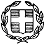 ΕΛΛΗΝΙΚΗ ΔΗΜΟΚΡΑΤΙΑΥΠΟΥΡΓΕΙΟ ΠΑΙΔΕΙΑΣ  ΚΑΙ ΘΡΗΣΚΕΥΜΑΤΩΝ-----   ΠΕΡΙΦΕΡΕΙΑΚΗ Δ/ΝΣΗ Π.Ε. & Δ.Ε. ΑΤΤΙΚΗΣΔΙΕΥΘΥΝΣΗ ΔΕΥΤΕΡΟΒΑΘΜΙΑΣ ΕΚΠΑΙΔΕΥΣΗΣΒ' ΑΘΗΝΑΣ1o ΓΕΝΙΚΟ ΛΥΚΕΙΟ ΜΕΤΑΜΟΡΦΩΣΗΣΕΛΛΗΝΙΚΗ ΔΗΜΟΚΡΑΤΙΑΥΠΟΥΡΓΕΙΟ ΠΑΙΔΕΙΑΣ  ΚΑΙ ΘΡΗΣΚΕΥΜΑΤΩΝ-----   ΠΕΡΙΦΕΡΕΙΑΚΗ Δ/ΝΣΗ Π.Ε. & Δ.Ε. ΑΤΤΙΚΗΣΔΙΕΥΘΥΝΣΗ ΔΕΥΤΕΡΟΒΑΘΜΙΑΣ ΕΚΠΑΙΔΕΥΣΗΣΒ' ΑΘΗΝΑΣ1o ΓΕΝΙΚΟ ΛΥΚΕΙΟ ΜΕΤΑΜΟΡΦΩΣΗΣΜεταμόρφωση 23 /10/2017Αρ. Πρωτ. : 1394ΠΡΟΣ: Ενδιαφερόμενα ταξιδιωτικά γραφείαΜεταμόρφωση 23 /10/2017Αρ. Πρωτ. : 1394ΠΡΟΣ: Ενδιαφερόμενα ταξιδιωτικά γραφείαΤαχ. Δ/νσηΠόλη - Τ.Κ.ΠληροφορίεςΤηλέφωνο ΦαξΙστοσελίδα e-mail:Ι. Ράλλη 6 & Τατοϊου: Μεταμόρφωση - 14452: κ. Ηλία Αλεξάνδρα: 2102815400: 2102811666: http1lyk-metam.att.sch.gr:  mail@1lyk-metam.att.sch.gr